Vordruck bitte ausfüllen, unterschreiben und mailen oder faxen!!AuftragAuftragTelefon             05472 815 89-0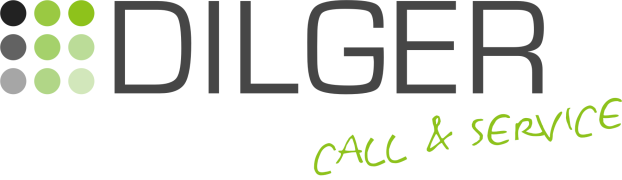    Fax                05472 815 89-15Mobil                0171 712 76 57Mail       info@dilger-service.deTelefon             05472 815 89-0   Fax                05472 815 89-15Mobil                0171 712 76 57Mail       info@dilger-service.deAuftraggeberdatenAuftraggeberdatenTelefon             05472 815 89-0   Fax                05472 815 89-15Mobil                0171 712 76 57Mail       info@dilger-service.deTelefon             05472 815 89-0   Fax                05472 815 89-15Mobil                0171 712 76 57Mail       info@dilger-service.deName, VornameTelefon             05472 815 89-0   Fax                05472 815 89-15Mobil                0171 712 76 57Mail       info@dilger-service.deTelefon             05472 815 89-0   Fax                05472 815 89-15Mobil                0171 712 76 57Mail       info@dilger-service.deGeb.-DatumTelefon             05472 815 89-0   Fax                05472 815 89-15Mobil                0171 712 76 57Mail       info@dilger-service.deTelefon             05472 815 89-0   Fax                05472 815 89-15Mobil                0171 712 76 57Mail       info@dilger-service.deFirmaTelefon             05472 815 89-0   Fax                05472 815 89-15Mobil                0171 712 76 57Mail       info@dilger-service.deTelefon             05472 815 89-0   Fax                05472 815 89-15Mobil                0171 712 76 57Mail       info@dilger-service.deStr., Nr.TelefonPLZ, OrtFaxE-MailMobilAufhänger / Gesprächseinstieg                                        Anzahl Adressen (ca.):      Aufhänger / Gesprächseinstieg                                        Anzahl Adressen (ca.):      Die Abrechnung erfolgt nach eingereichten Adressen im Monat der Einreichung - doppelte Adressen, Adressen ohne oder mit falschen Telefonnummern werden berechnet! Die Abrechnung erfolgt lt. Angebot Nr.      . Sie erfolgt monatlich per Rechnung und wird vereinbarungsgemäß von Ihrem Konto abgebucht (siehe SEPA-Lastschriftmandat).Ich versichere, dass es sich bei den zu bearbeitenden Adressen ausschließlich um aktuelle Bestandskunden handelt, von denen eine Anruferlaubnis (Opt-In) vorliegt.Die Abrechnung erfolgt nach eingereichten Adressen im Monat der Einreichung - doppelte Adressen, Adressen ohne oder mit falschen Telefonnummern werden berechnet! Die Abrechnung erfolgt lt. Angebot Nr.      . Sie erfolgt monatlich per Rechnung und wird vereinbarungsgemäß von Ihrem Konto abgebucht (siehe SEPA-Lastschriftmandat).Ich versichere, dass es sich bei den zu bearbeitenden Adressen ausschließlich um aktuelle Bestandskunden handelt, von denen eine Anruferlaubnis (Opt-In) vorliegt.XOrt, DatumUnterschrift AuftraggeberVor dem ersten Einzug einer SEPA-Basislastschrift wird mich Brigitta Dilger Call & Service über den Einzug in dieser Verfahrensart informieren.Vor dem ersten Einzug einer SEPA-Basislastschrift wird mich Brigitta Dilger Call & Service über den Einzug in dieser Verfahrensart informieren.